            BO’NESS COMMUNITY COUNCIL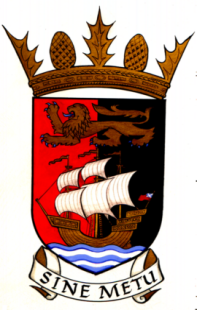 Minutes of the meeting held on 10th November 2021Conducted via Digital Media WelcomeMadelene welcomed everyone to the meeting. SederuntMadelene Hunt (Convenor), Stuart McAllister, Siobhan Samson (Vice Convenor), Owen Griffiths (Vice Convenor), Brian Laird, Austin Reid, Val Spowart, Lennox Ainslie, Wendy Turner (Minute Secretary)In attendance, Councillor David Aitchison Madelene Hunt asked that Wendy Turner be added to the info@email. so she can support with correspondence.Apologies for AbsenceRobyn AdamsonNon-attendance: Councillor Lynn Munro, Gaele McFarlaneMinutes of the 13th October 2021 MeetingMinutes were accepted Proposer: Siobhan Samson Seconder: Val Spowart.Matters ArisingWhale Trail – no progress to date.Banners on railings – Councillor Aitchison has spoken to the Enforcement Officer.Cemetery – Councillor Aitchison has spoken to the Bereavement Officer about getting the bins emptied every two weeks and they will speak to the Roads department about getting the road fixed. Siobhan Samson suggested we should have a compost bin for flowers and a general rubbish bin.Litter – Brain Laird reported that he had picked up the litter bin in Victoria Park after it was overturned.Champany Inn junction – Councillor Aitchison reported that the hedging has been cut back and he remind the Council in the Spring to ensure it is kept under control. Owen Griffiths reported that he has not had an opportunity to contact the police and Council about road safety.ReportsMadelene Hunt asked for volunteers to lay the Community Council wreath at the War Memorial.  Austin Reid, Stuart McAllister and Len Ainslie said that they would attend. She reported that the gardens have been tidied up and that she would clear away the wreaths when appropriate.Brian Laird reported that Quad Bikes had been seen and heard behind the Corbie Inn. This is a police matter, and it is happening all over Bo’ness. Unfortunately, it’s impossible to speak to the riders. It is sporadic and random. Madelene Hunt suggested an article in the Journal would bring it to everyone’s attention. Stuart McAllister reported on planning applications for three house extensions and the construction of a new dwelling. The house on Grahamsdyke Road is not yet complete and the vans and camper van are making the road difficult to use.Val Spowart reported on the Community Carol Concert on 8th December at Bo’ness Town Hall. She also reported on the Toy and Food Appeal for Christmas. This should result in 80 food parcels being sent out.Siobhan Samson reported on the Christmas Fair at Cowdenhill Hall on 4th December. Wendy Turner reported that the new round of Community Choices Funding is now open. Details can be found on the Falkirk Council website and application forms can be asked for from community.choices@falkirk.gov.uk She reported that The Barony Theatre will be open in November for performances.Councillor Aitchison reported on the road closure for Borrowstoun Road. The road will be closed for 78 weeks to enable the road to be widened and for the next phase of Miller Homes to be built. Madelene Hunt asked what Miller Homes would be giving to Bo’ness. Siobhan Samson asked when South Street will be completed; Councillor Aitchison said he would ask for an update.CorrespondenceA letter was received requesting permission to lay a wreath on Remembrance Sunday.AOCBLen Ainslie reported the 2022 Bo’ness Fair will take place on 24th June.Madelene Hunt asks that all Community Council members respond when she sends emails asking for a response. She reported that we would not be responding to FOI requests as this is not part of our remit. Madelene Hunt reported on the possibility of a twinning with Bowness on the Solway Coast. This would bring the Antonine and Hadrian’s Walls together. There is funding available from the Twinning Association. This will be discussed at the next meeting. Madelene Hunt reported that a new possible Community Councillor would be joining the next meeting – Stephen Baird.Len thanked the Chair on behalf of the Community Council..The date of our next meeting is Wednesday 8th December 2021 at 7pm on Zoom